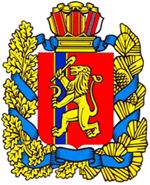 РОССИЙСКАЯ ФЕДЕРАЦИЯАДМИНИСТРАЦИЯ ВЕРХНЕПАШИНСКОГО СЕЛЬСОВЕТАЕНИСЕЙСКОГО РАЙОНАКРАСНОЯРСКОГО КРАЯПОСТАНОВЛЕНИЕ08.07.2014г.            с. Верхнепашино                          № 56-пОб утверждении Положения о сообщении отдельными категориями лиц о получении подарка в связи с их должностным положением или исполнением служебных (должностных) обязанностей, сдаче и оценке подарка, реализации (выкупе) и зачислении средств, вырученных от его реализацииВ соответствии со статьей 14 Федерального закона от 02.03.2007 № 25-ФЗ «О муниципальной службе в Российской Федерации», статьей 12.1 Федерального закона от 25.12.2008 № 273-ФЗ «О противодействии коррупции», постановлением Правительства Российской Федерации от 09.01.2014 № 10 «О порядке сообщения отдельными категориями лиц о получении подарка в связи с их должностным положением или исполнением служебных (должностных) обязанностей, сдаче и оценке подарка, реализации (выкупе) изачислении средств, вырученных от его реализации», распоряжением Губернатора Красноярского края от 07.02.2014 № 37-рг «Об организации работы по исполнению постановления Правительства Российской Федерации от 09.01.2014 № 10 «О порядке сообщения отдельными категориями лиц о получении подарка в связи с их должностным положением или исполнением служебных (должностных) обязанностей, сдаче и оценке подарка, реализации (выкупе) и зачислении средств, вырученных от его реализации», на основании Устава Верхнепашинского сельсовета Енисейского района Красноярского края  ПОСТАНОВЛЯЮ:1.Утвердить Положение о сообщении отдельными категориями лиц о получении подарка в связи с их должностным положением или исполнением служебных (должностных) обязанностей, сдаче и оценке подарка, реализации (выкупе) и зачислении средств, вырученных от его реализации, муниципального образования Верхнепашинский сельсовет Енисейского района Красноярского края (Приложение № 1).2. Утвердить Положение о комиссии по поступлению и выбытию активов муниципального образования Верхнепашинский сельсовет Енисейского района Красноярского края и ее состав (Приложение №2).3. Определить администрацию Верхнепашинского сельсовета Енисейского района Красноярского края  уполномоченным органом, в который направляются уведомления о получении подарков и передаются на хранение подарки, полученные в связи с их должностным положением или исполнением служебных (должностных) обязанностей.4. Контроль за исполнением данного постановления оставляю за собой.5.Постановление  вступает в силу с момента подписания, подлежит опубликованию в официальном  издании «Сельский вестник»Глава сельсовета                                                                            О.А.ЕвдокимоваПриложение №1к постановлению администрации Верхнепашинского сельсовета Енисейского района Красноярского краяот 08.07.2014  № 56-пПОЛОЖЕНИЕО СООБЩЕНИИ ОТДЕЛЬНЫМИ КАТЕГОРИЯМИ ЛИЦ О ПОЛУЧЕНИИПОДАРКА В СВЯЗИ С ИХ ДОЛЖНОСТНЫМ ПОЛОЖЕНИЕМ ИЛИ                 ИСПОЛНЕНИЕМ ИМИ СЛУЖЕБНЫХ (ДОЛЖНОСТНЫХ) ОБЯЗАННОСТЕЙ, СДАЧЕ И ОЦЕНКЕ ПОДАРКА, РЕАЛИЗАЦИИ (ВЫКУПЕ) И ЗАЧИСЛЕНИИ СРЕДСТВ,ВЫРУЧЕННЫХ ОТ ЕГО РЕАЛИЗАЦИИ1. Настоящее  Положение определяет порядок сообщения лицами, замещающими муниципальные должности, муниципальными служащими администрации Верхнепашинского сельсовета Енисейского района Красноярского края о получении подарка в связи с протокольными мероприятиями, служебными командировками и другими официальными мероприятиями, участие в которых связано с их должностным положением или исполнением ими служебных (должностных) обязанностей, порядок сдачи и оценки подарка, реализации (выкупа) и зачисления средств, вырученных от его реализации.2. Для целей настоящего  Положения используются следующие понятия:-"подарок, полученный в связи с протокольными мероприятиями, служебными командировками и другими официальными мероприятиями" - подарок, полученный лицом, замещающим муниципальную должность, муниципальным служащим  от физических (юридических) лиц, которые осуществляют дарение исходя из должностного положения одаряемого или исполнения им служебных (должностных) обязанностей, за исключением канцелярских принадлежностей, которые в рамках протокольных мероприятий, служебных командировок и других официальных мероприятий предоставлены каждому участнику указанных мероприятий вцелях исполнения им своих служебных (должностных) обязанностей, цветов и ценных подарков, которые вручены в качестве поощрения (награды);-"получение подарка в связи с должностным положением или в связи с исполнением служебных (должностных) обязанностей" - получение лицом, замещающим муниципальную должность, муниципальным служащим  лично или через посредника от физических (юридических) лиц подарка в рамках осуществления деятельности, предусмотренной должностным регламентом (должностной инструкцией), а также в связи с исполнением служебных (должностных) обязанностей в случаях, установленных федеральными законами и иными нормативными актами, определяющими особенности правового положения и специфику профессиональной служебной и трудовой деятельности указанных лиц.3. Лица, замещающие муниципальные должности, муниципальные служащие не вправе получать не предусмотренные законодательством Российской Федерации подарки от физических (юридических) лиц в связи с их должностным положением или исполнением ими служебных (должностных) обязанностей.4. Лица, замещающие муниципальные должности, муниципальные служащие  обязаны в порядке, предусмотренном настоящим  положением, уведомлять обо всех случаях получения подарка в связи с их должностным положением или исполнением ими служебных (должностных) обязанностей  уполномоченный орган –  Администрацию Верхнепашинского сельсовета Енисейского района Красноярского края (далее – уполномоченный орган).5. Уведомление о получении подарка в связи с должностным положением или исполнением служебных (должностных) обязанностей (далее - уведомление), составленное согласно приложению к Положению, представляется не позднее 3 рабочих дней со дня получения подарка в уполномоченный орган. К уведомлению прилагаются документы (при их наличии), подтверждающие стоимость подарка (кассовый чек, товарный чек, иной документ об оплате (приобретении) подарка).В случае если подарок получен во время служебной командировки, уведомление представляется не позднее 3 рабочих дней со дня возвращения лица, получившего подарок, из служебной командировки.При невозможности подачи уведомления в сроки, указанные в абзацах первом и втором настоящего пункта, по причине, не зависящей от лица, замещающего муниципальную должность, муниципального служащего  оно представляется не позднее следующего дня после ее устранения.6. Уведомление составляется в 2 экземплярах, один из которых возвращается лицу, представившему уведомление, с отметкой о регистрации, другой экземпляр направляется в комиссию по поступлению и выбытию активов муниципального образования Верхнепашинский сельсовет Енисейского района Красноярского края, образованную в соответствии с законодательством о бухгалтерском учете (далее – комиссия).7. Подарок, стоимость которого подтверждается документами и превышает 3 тыс. рублей,  либо стоимость которого получившему его служащему неизвестна, сдается ответственному лицу уполномоченного органа, которое принимает его на хранение по акту приема-передачи не позднее 5 рабочих дней со дня регистрации уведомления в соответствующем журнале регистрации.8. Подарок, полученный лицом, замещающим муниципальную должность, независимо от его стоимости, подлежит передаче на хранение в порядке, предусмотренном пунктом 7 настоящего  Положения.9. До передачи подарка по акту приема-передачи ответственность в соответствии с законодательством Российской Федерации за утрату или повреждение подарка несет лицо, получившее подарок.10. В целях принятия к бухгалтерскому учету подарка в порядке, установленном законодательством Российской Федерации, определение его стоимости проводится на основе рыночной цены, действующей на дату принятия к учету подарка, или цены на аналогичную материальную ценность в сопоставимых условиях с привлечением при необходимости комиссии или коллегиального органа. Сведения о рыночной цене подтверждаются документально, а при невозможности документального подтверждения - экспертным путем. Подарок возвращается сдавшему его лицу по акту приема-передачи в случае, если его стоимость не превышает 3 тыс. рублей.11. Уполномоченный орган обеспечивает включение в установленном порядке принятого к бухгалтерскому учету подарка, стоимость которого превышает 3 тыс. рублей, в реестр муниципального имущества.12. Лицо, замещающее муниципальную должность, муниципальный служащий, сдавшие подарок, могут его выкупить, направив на имя представителя нанимателя (работодателя) соответствующее заявление не позднее двух месяцев со дня сдачи подарка.13. Уполномоченный орган в течение 3 месяцев со дня поступления заявления, указанного в пункте 12 настоящего  Положения, организует оценку стоимости подарка для реализации (выкупа) и уведомляет в письменной форме лицо, подавшее заявление, о результатах оценки, после чего в течение месяца заявитель выкупает подарок по установленной в результате оценки стоимости или отказывается от выкупа.14. Подарок, в отношении которого не поступило заявление, указанное в пункте 12 настоящего  Положения, может использоваться уполномоченным органом, с учетом заключения комиссии  о целесообразности использования подарка для обеспечения деятельности муниципального образования Верхнепашинский сельсовет Енисейского  района Красноярского края.15. В случае нецелесообразности использования подарка  муниципальным образованием  принимается решение о реализации подарка и проведении оценки его стоимости для реализации (выкупа) посредством проведения торгов в порядке, предусмотренном законодательством Российской Федерации.16. Оценка стоимости подарка для реализации (выкупа), предусмотренная пунктами 13 и 15 настоящего  Положения, осуществляется субъектами оценочной деятельности в соответствии с законодательством Российской Федерации об оценочной деятельности.17. В случае если подарок не выкуплен или не реализован, принимается решение о повторной реализации подарка, либо о его безвозмездной передаче на баланс благотворительной организации, либо о его уничтожении в соответствии с законодательством Российской Федерации.18. Средства, вырученные от реализации (выкупа) подарка, зачисляются в доход местного бюджета в порядке, установленном бюджетным законодательством Российской Федерации.Приложениек  Положению о сообщении отдельными категориями лиц о получении подарка в связис их должностным положением или исполнением ими служебных (должностных) обязанностей, сдаче и оценке подарка, реализации (выкупе) и зачислении средств,вырученных от его реализации                      Уведомление о получении подарка _________________________________________________(наименование уполномоченного органа     от ______________________________________________   _________________________________________________(ф.и.о., занимаемая должность)         Уведомление о получении подарка от "__" ________ 20__ г.    Извещаю о получении ___________________________________________________                                         (дата получения)подарка(ов) на ____________________________________________________________(наименование протокольного мероприятия, служебной  командировки, другого                                  официального мероприятия, место и дата проведения)Наименование подарка, характеристика подарка, его описание,количество предметов,стоимость в рублях <*>1.______________________________________________________2.______________________________________________________Итого:__________________________________________________Приложение: _____________________________________ на _____ листах.                                            (наименование документа)Лицо, представившее  уведомление   _______  ___________  "__" __ 20__ г.(подпись)    (расшифровка)Лицо, принявшее  уведомление   _______  ___________  "__" __ 20__ г.(подпись)    (расшифровка)Регистрационный номер в журнале регистрации уведомлений                                              ___________________"__" _________ 20__ г.--------------------------------<*> Заполняется при наличии документов, подтверждающих стоимость подаркаПриложение №2к постановлению администрации Верхнепашинского сельсовета Енисейского района Красноярского краяот 08.07.2014г. № 56-пП О Л О Ж Е Н И Ео комиссии по поступлению и выбытию активов муниципальногообразования Верхнепашинский сельсовет Енисейского района Красноярского края1. Общие положенияКомиссия по поступлению и выбытию активов  муниципального образования Верхнепашинский сельсовет Енисейского района Красноярского края  (далее - комиссия)  постоянно действующий коллегиальный орган.Персональный и численный состав комиссии определяется постановлением  администрации Верхнепашинского сельсовета Енисейского района Красноярского края.1.3 Состав комиссии формируется таким образом, чтобы была исключена возможность конфликта интересов, который мог бы повлиять на принимаемые комиссией решения.1.4 Комиссия руководствуется в своей деятельности бюджетным законодательством, законодательством о бюджетном учете, а также постановлением Правительства Российской Федерации от 09.01.2014 № 10 «О порядке сообщения отдельными категориями лиц о получении подарка в связи с их должностным положением или исполнением ими служебных (должностных) обязанностей, сдачи и оценки подарка, реализации (выкупа) и зачисления средств, вырученных от его реализации» и настоящим Положением.2. Полномочия  комиссииК полномочиям комиссии относится:- определение стоимости подарка, на основании рыночной цены, действующей на дату принятия  к учету подарка, или цены на аналогичную материальную ценность в сопоставимых условиях с привлечением при необходимости экспертов;          -  принятие решений о целесообразности использования подарка для обеспечения деятельности органов местного самоуправления сельского поселения;3. Порядок работы комиссии3.1.Заседания комиссии проводятся в срок, не превышающий 14 дней со дня поступления уведомления о получении подарка.3.2.Заседание комиссии проводит председатель комиссии либо лицо его замещающее. Заседание комиссии считается правомочным, если на нем присутствует не менее половины ее членов.3.3.Член комиссии не может принимать участие в заседании комиссии в случаях:         - подачи им заявления о возникновении прямой или косвенной личной заинтересованности, которая приводит или может привести к конфликту интересов при рассмотрении вопроса, включенного в повестку дня заседания комиссии;           - получения им подарки и рассмотрения вопроса в отношении полученного подарка на заседании комиссии;3.4   Решение комиссии         оформляется протоколом заседания комиссии, который подписывается всеми присутствующими на заседании членами комиссии.      В протокол вносится следующая информация:дата, место и время проведения заседания;данные о присутствующих на заседании членов комиссии;рассматриваемые вопросы;результаты голосования;принятые решения;иная необходимая информация.Приложение №3к постановлению администрации Верхнепашинского  сельсовета Енисейского района Красноярского края от 08.07. 2014   № 56-пС О С Т А Вкомиссии по поступлению и выбытию активов муниципальногообразования Верхнепашинский сельсовет Енисейского района Красноярского краяВалынская Татьяна Афонасьевна – заместитель главы сельсовета, председатель комиссииПотоцкая Анастасия Степановна -   главный бухгалтер, заместитель председателяСабадашева Ирина Сергеевна –  главный специалист, член комиссии 